Technický popis a specifikaceSystém ICP/QQQ 8800 series Agilent Technologies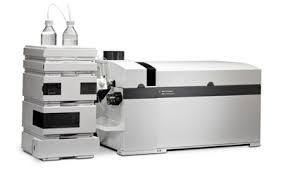 	V návaznosti na Vaší poptávku ve veřejné zakázce Laboratorní přístroj – Hmotnostní spektrometr pro stanovení ultrastopových koncentrací chemických prvků Vám zasíláme naší nabídku NAB-15423-T6N8_0 na ICP/MS/MS systém Agilent Technologies 8800 series ve spojení s kapalinových chromatografem a softwarovými moduly pro speciační analýzu a analýzu nanočástic.Konfigurace obsahuje:ICP/MS/MS systém 8800 seriesOptimalizovanou pracovní stanici včetně ovládacího software ICP/MS MassHunterChladící jednodkuAutomatický dávkovačSoftwarový modul MassHunter pro speciační analýzu a ovládání HPLC systémuSoftwarový modul MassHunter pro analýzu nanočásticKit pro připojení HPLC systémuRoztoky pro testování a ladění systémuHPLC systém v konfiguraci pumpa, autosampler, termostat kolonUPS záložní zdroj pro zálohování kompletního systémuPokročilé zaškolení a aplikační podporaPreventivní údržba v záruční doběSplnění minimálních technických parametrůLaboratorní přístroj – Hmotnostní spektrometr pro stanovení ultrastopových koncentrací chemických prvkůObecné charakteristiky systémuMinimální velikost, stolní systém – ANO (plně stolní systém)Generátor indukčně vázaného plazmatuRozsah výkonu 500-1600 W pro režimy „cool“ a „hot“ plasma – ANO (500 – 1600 W s krokem 10 W)Motorizovaný posun (X-Y-Z) plazmové hlavice pro optimální nastavení analytické zóny – ANO (plně automaticky softwarem řízeno s krokem 0,1 mm)Poměr vícenásobně ionizovaných iontů Ce2+/Ce+ (Ba2+/Ba+) < 3% - ANO (< 3%)Poměr iontů oxidů (CeO+/Ce+) < 1.5% - ANO (< 1,5%)Zavádění vzorku do plazmového výbojePeltierem chlazená mlžná komora v rozsahu -5 až +20 °C – ANO (peltierem chlazená v rozmezí -5 až +20 °C)Přívod pomocného plynu do plazmatu – např. Ar/O2 v případě organických rozpouštědel ve spojení s HPLC – ANO (samostatný kontrolér pro přívod Ar/O2)Integrované, plně ICP/MS softwarem kontrolované on-line ředění vzorku v plynném stavu (aerosol) před vstupem do plazmového výboje umožňující přívod koncentrovaných vzorků (až 3 % TDS) – ANO (HMI – high introduction systém umožňující ředění argonem před vstupem do hořáku a přívod vzorků s obsahem solí až 3 %)Rozhraní plasma/hmotnostní spektrometrinterface umožňuje výměnu konusů bez ztráty vakua ve spektrometru – ANO (automatické uzavírání oblasti vakua)Hmotnostní analyzátor a detekční systémTandemový kvadrupólový analyzátor (MS/MS) s kolizně/reakční celou pro eliminaci spektrálních interferencí a umožňující plnohodnotnou MS/MS analýzu (precursor/product ion screening, on-mass/mass-shift) – ANO (plnohodnotná MS/MS konstrukce svou tandemových kvadrupólů s jednotkovým rozlišením a kolizně/reakční cely)Rozsah pokrytí hmotnostního spektra 2 až 255 amu – ANO (2 – 260 amu)Použití až 4 čistých kolizních/reakčních plynů případně jejich neomezené mixování v jedné analýze – ANO (4 nezávislé kontroléry pro přívod 4 čistých kolizně/reakčních plynů a možnost jejich míchání)Lineární dynamický rozsah detektoru min. 9 řádů – ANO (9 řádů s použitím HMI ředění až 10 řádů pro celý systém)Minimální dwelltime 100us – ANO (100 us)Pracovní frekvence kvadrupólového analyzátoru 3 MHz – ANO (3 MHz)Abundance sensitivity < 10-10 – ANO (10-10)Hodnota odezvy pozadí < 0,2 cps (pro hmoty 9 a 238 amu) – ANO (0,2 cps pro hmoty 9 a 238 amu)Minimální výkonnostní parametry pro standardní naladění 1.5% (CeO+/Ce+)Citlivost7Li (9Be) ≥ 100 Mcps/ppm – ANO (100 Mcps/ppm)89Y (115In)  ≥ 350 Mcps/ppm – ANO (350  max. 700 Mcps/ppm)238U (205Tl) ≥ 200 Mcps/ppm – ANO (200 max. 250 Mcps/ppm)Detekční limity - No gas módBe (9) - min. 0.1 ppt – ANO (0,1 ppt)In (115) - min. 0.05 ppt – ANO (0,05 ppt)Bi (209), U (238) - min. 0.05 ppt – ANO (0,05 ppt)Detekční limity - He módAs (75) - min. 20 ppt – ANO (20 ppt)Se (78) - min. 40 ppt – ANO (40 ppt)(data pro reálnou matrici s interferencemi: min. HCl, Ca2+)Detekční limity – H2 módSe (78) - min. 1 ppt – ANO (1 ppt)Detekční limity – O2 módS (měřeno jako SO+) - min. 200 ppt – ANO (200 ppt)P (měřeno jako PO+) - min. 50 ppt – ANO (50 ppt)Autosampler pro ICP/MSKapacita autosampleru min. 200 vzorků – ANO (variabilní uspořádání – standardně až 240 běžných zkumavek)Integrovaný ochranný kryt - – ANO (součástí autosampleru)Předřazená HPLC sestava pro speciační analýzyKvarterní čerpadloprůtok mobilní fáze nastavitelný v min. rozmezí 0.01 – 10 ml/min v 0.001 ml krocích – ANO (0,01 – 10 ml/min s krokem 0,001 ml)nastavitelná kompresibilita dle složení mobilní fáze – ANOtlaková odolnost minimálně 400 bar (40 Mpa) až do průtoku 5 ml/min – ANO (400 bar do průtoku 5 ml/min)čtyř kanálový degasér – ANO (plně integrovaný)Autosamplerobjem nástřiku nastavitelný v rozmezí 0.1-100 l (v 0.1 l krocích) bez výměny dávkovací smyčky – ANO (0,1 – 100 ul)min. 100 pozic pro 2-ml vialky – ANO (100 pozic)tlaková odolnost minimálně 400 bar – ANO (stejná tlaková odolnost jako HPLC pumpa)Kolonový termostatteplotní rozsah od 10°C pod okolní teplotu až do 80°C – ANO (peltierem termostatováno v požadovaném rozsahu)kapacita pro 30 cm kolony – ANO (max. 3 kolony o rozměru 30 cm)Software ICP MS spektrometruOvládací software umožňující ovládání všech částí kompletního HPLC-ICP/MS systémuSoftwarový modul pro možnost sběru a zpracování speciačních/chromatografických datSoftwarový modul pro možnost sběru a zpracování dat z měření nanočásticANO (ICP/MS MassHunrer vybaven chromatografickým modulem a modulem pro analýzu nanočástic)Další vybavení ICP MS systémuKompletní vakuový systém – ANO (turbomolekulární a rotační pumpa)Automatická chladicí jednotka s uzavřeným vodním chladicím systémem – ANOŘídící PC sestava – ANO (optimalizovaná sestava pro provoz celého systému, SSD disk, 2 x monitor, Laserová tiskárna)Příslušenství potřebné pro propojení HPLC a ICP/MS systému a to včetně komunikačního kabelu – ANO (kompletní kit pro spojení HPLC a ICP/MS)Příslušenství pro organickou analýzu včetně potřebného hořáku – ANO (kompletní sada včetně potřebného hořáku)Záložní UPS zdroj o odpovídající kapacitě pro zálohu kompletního systému – ANO (UPS zíložní zdroj o dostatečné kapacitě)Další požadavky na systémMin. 24 měsíční záruční lhůta včetně poskytování záručního servisu a preventivní údržby systému po celou dobu záruky ANO (Plná záruku a kompletní preventivní údrža 1 x ročně)5 dnů aplikačního školení pro převod a zavedení stávajících metod ANO (5 dnů nadstandarního aplikačního školení a podpory v laboratoři)